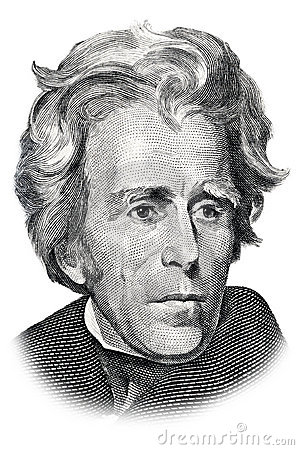 								Andrew Jackson								Essay- Mini-Due															Date CalendarMon., April 17Come back to school.  Spend a day or two finishing your notes and deciding your claim.Tues., April 18Wed., April 19Begin to plan your writing.  Remember to have an introduction, body paragraphs, and a conclusion.Thurs., April 20Begin to draft your essay.Fri., April 21Continue to draft your essay.Finish your draft by Monday.Sat., April 22Sun., April 23Mon., April 24Revise your essay.*Does it have enough evidence and explanation?*Is my claim strong and clear?*Is my argument compelling and organized?Tues., April 25Edit your essay.*Are my sentences fluently written?*Have I checked my capitalization, punctuation, and grammar?Wed., April 26Publish your essay.  It is due by Friday.Thurs., April 27Friday, April 28Your essay and Grading Sheet are due today.Don’t forget to grade yourself!